    ISEA International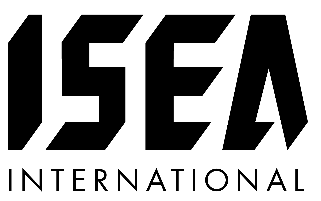 Copyright License AgreementArchives and Promotion FormThis copyright release form is to be used by ISEA International for permission to use materials for the ISEA Archives and promotion of ISEA in general. The materials in question include, but are not limited to, papers, abstracts, biographies, proposals, artworks, videos and animations, documentation of performances, and other creative events or visual, textual, or auditory artifacts, hereinafter collectively known as the Works. If the Works were produced by multiple authors/creators, each must submit a separate Copyright License Agreement form.By signing this form I hereby grant ISEA International revocable, non-exclusive, royalty free, licence to publish and distribute the Works for scholarly use in the ISEA Archives and for the purpose of promoting ISEA International’s activities. The Works may be reproduced, cropped, or edited for grammatical error or clarity and presented to the public in any media now known or hereafter to become known, including, but not limited to, print and all formats of electronic media. This licence is granted for worldwide use and for the whole duration of existence of copyrights in the Works.The license is non-exclusive. The Copyright Owner remains the full owner of the copyrights in the Works and may agree to any other license as long as they do not contradict the present contract. ISEA International is bound to credit the Copyright Owner wherever it is possible and space permits and to respect the integrity of the Works.I certify that the Works are original artifacts and I, along with collaborators if indicated below, am the sole owner(s) and have the requisite rights and permissions to make this agreement. If the Works contain material created by a third party, I have obtained any and all required permissions in writing from all third party copyright holders for the reproduction of any included images, audio, movies, and text.I indemnify ISEA against any claim, loss, liability, cost or expense that may be incurred by ISEA as a result of any breach of this contract.FRENCH VERSIONCe formulaire de concession de droits d'auteur est utilisé par ISEA International pour obtenir l'autorisation d'utiliser des documents pour les archives d'ISEA et la promotion générale d'ISEA. Le document en question peut comprendre, sans s'y limiter, des articles, des résumés, des biographies, des propositions, des œuvres d'art, des vidéos et des animations, de la documentation sur des performances et d'autres événements créatifs ou artefacts visuels, textuels ou auditifs, ci-après dénommés collectivement les œuvres. Si les Œuvres ont été produites par plusieurs auteurs/créateurs, chacun d'entre eux doit soumettre un formulaire concession de droits d'auteur distinct.En signant ce formulaire, j'accorde à ISEA International une licence mondiale révocable, non exclusive, perpétuelle, libre de droits, sans restriction, lui permettant de publier et de distribuer les œuvres à des fins de recherche dans les archives de l'ISEA et de promotion des activités d'ISEA International. Les Œuvres peuvent être reproduites, recadrées ou éditées pour des raisons de grammaire ou de clarté et présentées au public sur tout support connu aujourd'hui ou à venir, y compris, mais sans s'y limiter, sous formats imprimés et tous les formats de supports électroniques. Cette licence est accordée pour un usage mondial et pour toute la durée d'existence des droits d'auteur sur les œuvres.La licence est non exclusive. Le titulaire des droits d'auteur reste pleinement propriétaire des droits d'auteur sur les œuvres et peut convenir de toute autre licence pour autant qu'elle ne soit pas en contradiction avec le présent contrat. ISEA International s'engage à créditer le titulaire du droit d'auteur chaque fois que cela est possible et que l'espace le permet, et à respecter l'intégrité des œuvres.Je certifie que les Œuvres sont des objets originaux et que je suis, avec mes collaborateurs s'ils sont indiqués ci-dessous, le(s) seul(s) propriétaire(s) et que je dispose des droits et autorisations nécessaires pour conclure cet accord. Si les travaux contiennent du matériel créé par un tiers, j'ai obtenu toutes les autorisations requises par écrit de la part de tous les tiers détenteurs de droits d'auteur pour la reproduction des images, du son, des films et du texte inclus.J'indemnise ISEA contre toute réclamation, perte, responsabilité, coût ou dépense qui pourrait être encouru par ISEA en raison de toute violation de ce contrat.Contributor’s Information:Signature: 		Date:  	Name: 		Title of Works:  	Affiliation:	 Address:  	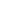 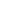 Description/Type:  	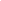 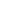 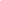 Email:  	Credit/Copyright line/s to be used: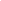 Collaborators:  	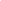 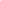 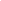 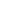 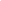 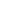 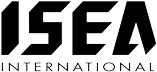 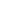 Copyright License AgreementArtist/Performer FormThis copyright release form is to be used for artworks, videos and animations, documentation of performances (including but not limited to musical, theatrical, artistic, and dance), and other creative events or visual and audio artifacts, hereinafter collectively known as the Works. If the Works were produced by multiple authors/creators, each must submit a separate Copyright License Agreement form.By signing this form I hereby grant ISEA2023, ISEA International, its affiliates, partners, and those acting with its authority (hereinafter collectively referred to as “ISEA”), revocable, non-exclusive, perpetual, royalty free, unrestricted worldwide rights to exhibit the Works in an ISEA exhibition, publish the Works in ISEA documents, transmit the Works via electronic media, and distribute the Works in ISEA materials for scholarly activities, promotion, dissemination of information, preservation in the ISEA archives, and documentation of ISEA events. The Works may be reproduced, copied, cropped, or modified for clarity and presented in any media now known or hereafter to become known, including, but not limited to, print and all formats of electronic media.ISEA agrees to credit the Copyright Owner wherever it is possible and will respect the integrity of the Works.I certify that the Works are original artifacts and I, along with collaborators if indicated below, am the sole owner(s) and have the requisite rights and permissions to make this agreement. If the Works contain material created by a third party, I have obtained any and all required permissions in writing from all third party copyright holders for the reproduction of any included images, audio, movies, and text.I indemnify ISEA against any claim, loss, liability, cost or expense that may be incurred by ISEA as a result of any breach of this contract.Contributor’s Information:Signature: 		Date:  	Name: 		Title of Works:  	Affiliation:	 Address:  	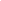 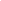 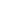 Description/Type:  	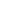 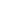 Email:  	Credit/Copyright line/s to be used: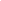 Collaborators:  	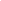 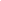 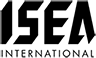 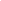 Copyright License AgreementPresenter/Author FormThis copyright release form is to be used by presenters, authors and workshop facilitators. The artifacts produced may include, but is not limited to, abstracts, academic papers, proposals, images, videos, audio recordings, hereinafter collectively will be known as the Works. If the Works were produced by multiple authors, each must submit a separate Copyright License Agreement form.By signing this form I/we hereby grant ISEA2023, ISEA International, its affiliates, partners, and those acting with its authority (hereinafter collectively referred to as “ISEA”), revocable, non-exclusive, perpetual, royalty free, unrestricted worldwide rights to present, publish, transmit, and distribute the Works for scholarly activities, promotion, dissemination of information, preservation in the ISEA archives, and documentation of ISEA events. The Works may be reproduced, translated, or edited for purposes of clarity, format, and grammar and presented in any media now known or hereafter to become known, including, but not limited to, print and all formats of electronic media.The Works may be, but is not guaranteed to be, published electronically or in hard copy in the proceedings, book of abstracts, catalog, archives, host website, or other symposium artifacts. ISEA agrees to credit the Copyright Owner wherever it is customary and space permits and respect the integrity of the Works.A paper submitted to ISEA should not have been published previously, nor should it be submitted to another publisher or symposium at the same time. If the author re-publishes the paper in any form after acceptance by ISEA, they will acknowledge ISEA as the original publisher.I certify that the Works are original creations and I, along with collaborators if indicated below, am the sole owner(s) and have the requisite rights and permissions to make this agreement. If the Works contain material created by a third party, I have obtained any and all required permissions in writing from all third party copyright holders for the reproduction of any included illustrations, photos, audio, movies, and extended quotations.I indemnify ISEA against any claim, loss, liability, cost or expense that may be incurred by ISEA as a result of any breach of this contract.Contributor’s Information:Signature:	 Author:	 Affiliation:	 Contact Address:  	Date:	 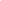 Title of Works:  	Title of Works:  	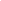 Credit/Copyright line/s to be used:Contact Email:  	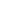 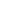 ISEA2023 and ISEA International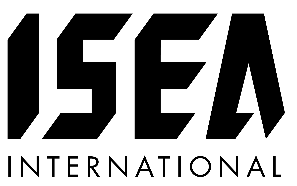 Copyright License AgreementConsent to be Audio/Video RecordedThis copyright release form is to be used for audio or video recording of speakers, presenters, or participants. If an event includes multiple participants who are recorded, each must submit a separate Copyright License Agreement form.I hereby give my consent to ISEA2023, ISEA International, its affiliates, partners, and those acting with its authority (hereinafter collectively referred to as “ISEA”), to record my participation in the program or event described below (hereinafter, the Recording).I understand and agree that the content of the presentation as well as my name, likeness, image, and/or voice may be recorded and the Recording will be retained and archived by ISEA.I understand and agree that ISEA holds complete ownership and copyright of the Recording in which I or my presentation, performance or contribution appears.I expressly release ISEA, and all persons acting under its permission or authority, from every claim, liability, or action in law, including any and all claims for defamation or copyright infringement, arising as a result of the production and distribution of the Recording of my participation in this event.Use & distribution of the recording:I hereby grant a non-exclusive, royalty-free license to ISEA to retain, reproduce, and distribute worldwide this Recording for non-commercial purposes. I understand and agree that this Recording may, but is not guaranteed to be included in ISEA's Archives and other online ISEA resources.This Recording may be recorded on or transferred to analog or digital media in formats now known or hereafter developed. It may be used, distributed, edited, mixed, and duplicated without restriction, in whole or in part, by ISEA for publication or transmission via means now known or hereafter developed. It may be used for any scholarly and promotional use deemed appropriate by ISEA.Contributor’s Information:Signature: 		Date:  	Name: 		Title of Works/Presentation/Event:  	Affiliation:	 Address:  	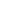 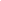 Description:  	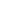 Website:  	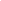 Email:  	Comments/description: